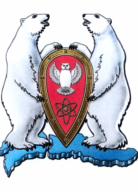 Городской округ Архангельской области «Новая Земля»СОВЕТ ДЕПУТАТОВМУНИЦИПАЛЬНОГО ОБРАЗОВАНИЯГОРОДСКОЙ ОКРУГ «НОВАЯ ЗЕМЛЯ»шестого созыва(десятая сессия)Р Е Ш Е Н И Еот 30 ноября 2022 г. № 57/06-01Об утверждении плана работы  и нормотворческой  деятельности  Совета депутатов муниципального образования  городской округ «Новая Земля» шестого созыва на 2023 год       Рассмотрев предложения постоянных депутатских комиссий Совета депутатов муниципального образования городской округ «Новая Земля», главы муниципального образования городской округ «Новая Земля», руководствуясь Регламентом Совета депутатов муниципального образования городской округ «Новая Земля», Совет депутатов муниципального образования городской округ «Новая Земля»  р е ш и л:Утвердить план работы и нормотворческой  деятельности  Совета депутатов муниципального образования  городской округ «Новая Земля» шестого созыва на 2023 год.		Настоящее решение подлежит опубликованию в газете «Новоземельские вести», размещению на официальном сайте городского округа «Новая Земля» в информационно-телекоммуникационной сети «Интернет».Настоящее решение вступает в силу  с 01 января 2023 года. Председатель Совета депутатов муниципального образования городской округ «Новая Земля»                                                            В.А. Курасов                                                                                      Утверждён решением Совета депутатовМО ГО «Новая Земля»от 30.11.2022 № 57/06-01ПЛАНработы  и  нормотворческой  деятельности  Совета депутатов муниципального образования  городской округ «Новая Земля» шестого созыва на 2023 год№ 
п/пМероприятиеОтветственный исполнительСрок исполнения I. Сессионная деятельностьI. Сессионная деятельностьI. Сессионная деятельностьI. Сессионная деятельность1.1 12 очередная сессия Совета депутатов «Новая Земля»Совет депутатов «Новая Земля»15 февраля1.213  очередная сессия Совета депутатов «Новая Земля»Совет депутатов «Новая Земля»29 марта1.314  очередная сессия Совета депутатов «Новая Земля»Совет депутатов «Новая Земля»26 апреля1.415  очередная сессия Совета депутатов «Новая Земля»Совет депутатов «Новая Земля»24 мая1.516  очередная сессия Совета депутатов «Новая Земля»Совет депутатов «Новая Земля»27 сентября1.617  очередная сессия Совета депутатов «Новая Земля»Совет депутатов «Новая Земля»29 ноября1.718  очередная сессия Совета депутатов «Новая Земля»Совет депутатов «Новая Земля»12 декабряII. Нормотворческая деятельностьII. Нормотворческая деятельностьII. Нормотворческая деятельностьII. Нормотворческая деятельность2.12.12.12.12.1.1О награждении Почетной грамотой Совета депутатов «Новая Земля»Совет депутатов «Новая Земля»по мере необходимости2.1.2О признании утратившими силу отдельных решений Совета депутатов «Новая Земля»Администрация «Новая Земля», Совет депутатов«Новая Земля»по мере необходимости2.22.22.22.22.2.1О внесении изменений в решение Совета депутатов «Об утверждении бюджета муниципального образования городской округ «Новая Земля»  на 2023 год»Администрация «Новая Земля» 1-ый  квартал2.2.2О внесении изменений в Перечень услуг, которые являются необходимыми и обязательными для предоставления муниципальных услуг на территории муниципального образования городской округ «Новая Земля»Совет депутатов  «Новая Земля»1-ый  квартал2.2.3Об отчете о результатах деятельности депутатов Совета депутатов муниципального образования городской округ «Новая Земля» за 2022 годСовет депутатов  «Новая Земля»1-ый  квартал2.2.4О повестке дня очередного заседания Совета депутатов муниципального образования городской округ «Новая Земля»Совет депутатов  «Новая Земля»1-ый  квартал2.2.5Об утверждении Положения «О полномочиях по организации и осуществлению мероприятий по работе с детьми и молодежью в  муниципальном образовании городской округ «Новая Земля»Совет депутатов  «Новая Земля»1-ый  квартал2.2.6О внесении изменений в  решение Совета депутатов Положение «О территориальном общественном самоуправлении в муниципальном образовании городской округ «Новая Земля»Совет депутатов  «Новая Земля»1-ый  квартал2.2.7О внесении изменения в решение Совета депутатов» «Об утверждении Правил благоустройства территории муниципального образования городской округ «Новая Земля»Совет депутатов  «Новая Земля»1-ый  квартал2.2.8Об утверждении Положения «О бюджетном процессе в муниципальном образовании «Новая Земля» в новой редакцииСовет депутатов  «Новая Земля»1-ый  квартал2.2.9Об утверждении Порядка реализации мероприятий по предоставлению социальных выплат гражданам, выезжающим из муниципального образования городской округ «Новая Земля»Администрация «Новая Земля» 1-ый  квартал2.2.10Об утверждении Положения «Об условиях и порядке компенсации расходов на оплату стоимости проезда для многодетных семей муниципального образования городской округ «Новая Земля»Администрация «Новая Земля»1-ый  квартал2.32.32.32.32.3.1О внесении изменений в Устав муниципального образования городской округ «Новая Земля»Администрация «Новая Земля»,Совет депутатов  «Новая Земля»2-ой  квартал2.3.2Об утверждении отчета  об исполнении бюджета муниципального образования городской округ «Новая Земля» за 2022 годАдминистрация «Новая Земля»2-ой  квартал2.3.3О внесении изменений в решение Совета депутатов «Об утверждении бюджета муниципального образования городской округ «Новая Земля»  на 2023 год»Администрация  «Новая Земля»2-ой  квартал2.3.4О внесении изменений в решение Совета депутатов Положение «О муниципальной службе в муниципальном образовании городской округ «Новая Земля»Совет депутатов  «Новая Земля»2-ой  квартал2.3.5О повестке дня очередного заседания Совета депутатов муниципального образования городской округ «Новая Земля»Совет депутатов  «Новая Земля»2-ой  квартал2.3.6Об отчете о результатах деятельности главы муниципального образования городской округ «Новая Земля» и деятельности администрации муниципального образования городской округ «Новая Земля» за 2022 годАдминистрация «Новая Земля»2-ой  квартал2.3.7Об утверждении Положения о порядке оказания материальной помощи гражданам, находящимся в трудной жизненной ситуации в муниципальном образовании городской округ «Новая Земля» в новой редакцииАдминистрация  «Новая Земля»2-ой  квартал2.3.8О внесении изменений в Положение о порядке оказания единовременной адресной помощи при рождении (усыновлении) ребенка гражданам, проживающим в муниципальном образовании городской округ «Новая Земля»Администрация «Новая Земля» 2-ой  квартал2.42.42.42.42.4.1О внесении изменений в решение Совета депутатов «Об утверждении бюджета муниципального образования городской округ «Новая Земля» на 2023 год»Администрация «Новая Земля»3-ий  квартал2.4.2О внесении изменений в Регламент решение Совета депутатов муниципального образования городской округ «Новая Земля»Совет депутатов  «Новая Земля»3-ий  квартал2.4.3Об утверждении Положение  «О правотворческом процессе в Совете депутатов муниципального образования городской округ «Новая Земля»Совет депутатов  «Новая Земля»3-ий  квартал2.4.4О повестке дня очередного заседания Совета депутатов муниципального образования городской округ «Новая Земля»Совет депутатов  «Новая Земля»3-ий  квартал2.52.52.52.52.5.1О внесении изменений в решение Совета депутатов  «Об утверждении бюджета муниципального образования городской округ «Новая Земля» на 2023 год»Администрация «Новая Земля» 4-ый  квартал2.5.2О внесении изменений в Устав муниципального образования городской округ «Новая Земля»Администрация «Новая Земля», Совет депутатов  «Новая Земля»4-ый  квартал2.5.3Об утверждении бюджета муниципального образования городской округ «Новая Земля» на 2024 годАдминистрация  «Новая Земля»4-ый  квартал2.5.4Об утверждении стратегии социально -экономического развития муниципального образования городской округ  «Новая Земля» на 2024-2026 г.г.Администрация «Новая Земля» 4-ый  квартал2.5.5Об утверждении Плана правотворческой работы Совета депутатов муниципального образования городской округ «Новая Земля»на 2024 годАдминистрация «Новая Земля», Совет депутатов  «Новая Земля»4-ый  квартал2.5.6Об утверждении графика приема избирателей депутатами Совета депутатов муниципального образования городской округ «Новая Земля» на 2024 годСовет депутатов  «Новая Земля»4-ый  квартал2.5.7О повестке дня очередного заседания Совета депутатов муниципального образования городской округ «Новая Земля»Совет депутатов  «Новая Земля»4-ый  кварталIII. Контрольная деятельностьIII. Контрольная деятельностьIII. Контрольная деятельностьIII. Контрольная деятельность3.1Рассмотрение на сессиях Совета депутатов муниципального образования городской округ «Новая Земля» в порядке контроля вопросов исполнения решений муниципального образования городской округ «Новая Земля»Совет депутатов  «Новая Земля»по мере необходимости3.2Рассмотрение на заседаниях постоянных комиссий Совета депутатов муниципального образования городской округ «Новая Земля» в порядке контроля вопросов исполнения решений Совета депутатов муниципального образования городской округ «Новая Земля»Совет депутатов  «Новая Земля»по мере необходимости3.3Заслушивание на заседании постоянных комиссий Совета депутатов в порядке контроля публичных докладов об итогах деятельности муниципальных унитарных предприятий и муниципальных учрежденийСовет депутатов  «Новая Земля»в течение срока полномочий Совета депутатов шестого созыва3.4Заслушивание на заседаниях постоянных комиссий  Совета депутатов в порядке контроля информации о результатах  проверок, проведенных контрольно-ревизионной комиссией, по обращениям депутатов Совета депутатов и постоянных комиссий Совета депутатовПредседатель контрольно – ревизионной комиссии «Новая Земля»в течение срока полномочий Совета депутатов шестого созываIV. Взаимодействие Совета депутатов «Новая Земля» с представительнымиорганами муниципальных образований Архангельской областиIV. Взаимодействие Совета депутатов «Новая Земля» с представительнымиорганами муниципальных образований Архангельской областиIV. Взаимодействие Совета депутатов «Новая Земля» с представительнымиорганами муниципальных образований Архангельской областиIV. Взаимодействие Совета депутатов «Новая Земля» с представительнымиорганами муниципальных образований Архангельской области4.1Участие в Координационном Совете представительных органов муниципальных образований Архангельской области при Архангельском областном Собрании депутатовСовет депутатов  «Новая Земля»согласно графикуV. Взаимодействие с избирателямиV. Взаимодействие с избирателямиV. Взаимодействие с избирателямиV. Взаимодействие с избирателями5.1Приём избирателей депутатами  Совета депутатовСовет депутатов  «Новая Земля»согласно графикуVI.  Работа со средствами массовой информацииVI.  Работа со средствами массовой информацииVI.  Работа со средствами массовой информацииVI.  Работа со средствами массовой информации6.1Направление нормативных актов  Совета депутатов муниципального образования городской округ «Новая Земля» в администрацию муниципального образования городской округ «Новая Земля» и для опубликования в СМИСовет депутатов  «Новая Земля»постоянно6.2Освещение  в СМИ текущей работы  Совета депутатов муниципального образования городской округ «Новая Земля» в соответствии с графиком работы комиссий и сессийСовет депутатов  «Новая Земля»постоянноVII. Совместные мероприятия в работе Совета депутатов «Новая Земля»VII. Совместные мероприятия в работе Совета депутатов «Новая Земля»VII. Совместные мероприятия в работе Совета депутатов «Новая Земля»VII. Совместные мероприятия в работе Совета депутатов «Новая Земля»7.1Тематические встречи депутатов Совета депутатов муниципального образования городской округ «Новая Земля» с Главой муниципального образования городской округ «Новая Земля»Администрация «Новая Земля», Совет депутатов  «Новая Земля»по мере необходимости7.2Посещение учреждений и предприятий муниципального образования городской округ «Новая Земля» с целью ознакомления с деятельностью, проблемами  и проводимыми мероприятиямиАдминистрация «Новая Земля», Совет депутатов  «Новая Земля»по мере необходимости7.3Совместные культурно-познавательные мероприятия, связанные с историей муниципального образования городской округ «Новая Земля»Администрация «Новая Земля», Совет депутатов  «Новая Земля»по мере необходимостиVIII. Деятельность постоянных комиссийVIII. Деятельность постоянных комиссийVIII. Деятельность постоянных комиссийVIII. Деятельность постоянных комиссий8.1В соответствие с принятыми планами работы комиссий на 2023 годСовет депутатов«Новая Земля»не реже одного раза в месяц в течение срока полномочий Совета депутатов шестого созыва8.2О выполнении наказов избирателей, данных депутатам Совет депутатов шестого созываСовет депутатов  «Новая Земля»в течение срока полномочий Совета депутатов шестого созываIХ.  Деятельность депутатских фракцийIХ.  Деятельность депутатских фракцийIХ.  Деятельность депутатских фракцийIХ.  Деятельность депутатских фракций9.1Рассмотрение вопросов, включенных в повестку заседаний Архангельского областного Собрания депутатов Руководитель депутатской фракции ВПП «Единая Россия» в Совете депутатов «Новая Земля»в течение срока полномочий Совета депутатов шестого созыва